W.b 19.2.24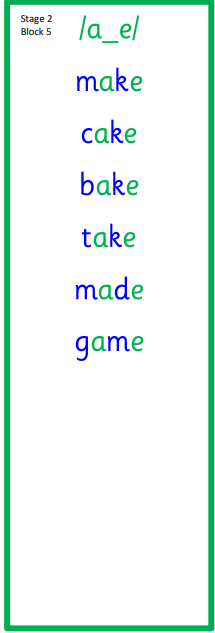 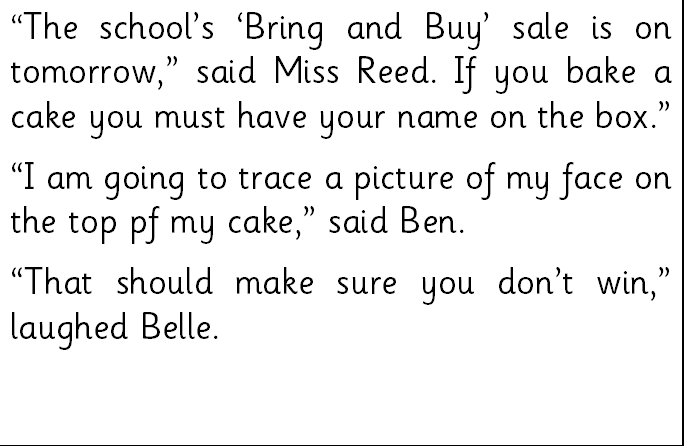 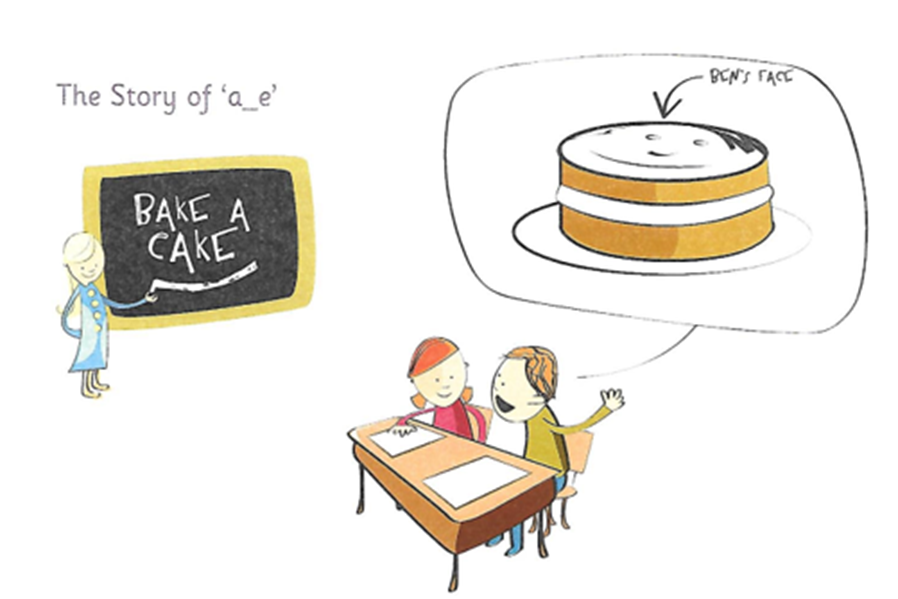 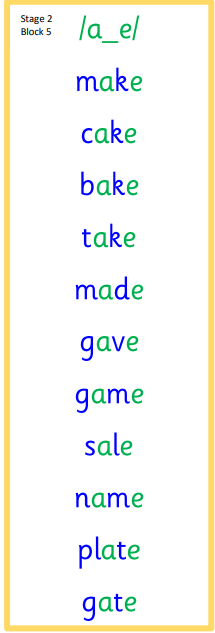 Rainbow writing:well       well       well      welltell         tell         tell        tell will        will         will        will call        call         call         call small     small    small    smallLiteracyNumeracyThis week we are learning the “a_e” sound. Here is a link to help you with this.https://www.youtube.com/watch?v=tp_iuG2uHY4The word lists are below on the following page. Practice writing your words in a sentence.Read through the phoneme story and highlight the “a-e” words.Our tricky words this week are: make made take gaveThis week, you can use rainbow writing for your spelling word. Practice writing them in a sentenceWe are learning about multiplication as repeated addition. We are focusing on the 2 times table.Eg. 4x2 = 4 groups of two      2      +        2        +         2         +         2         = 8So 4x2 = 8Can you practice the following multiplications using the same method as above and laying it out like I have in your jotter.3 x 2 = 5 x 2 = 6 x 2 = 2 x 2 = 7 x 2 = 8 x 2 = 9 x 2 = 	  